Préposé au service alimentaireDepuis le tout début, notre mission chez Couche-Tard est de simplifier la vie de nos clients en leur offrant des produits qui répondent à leurs besoins. Nos 133 000 personnes qui travaillent dans plus de 16 000 magasins répartis dans 26 pays et territoires sont celles qui facilitent la vie de nos millions de clients au quotidien. Nous sommes déterminés à aider nos gens à atteindre leurs ambitions et grandir avec nous. Notre culture de fierté nous distingue des autres. Nous sommes fiers de servir nos clients, de notre histoire et de ce que nous sommes déterminés à accomplir. Débutez votre carrière en magasin et il se peut que vous vous retrouviez à mener une équipe en peu de temps. Joignez-vous à notre réseau global et explorez des opportunités locales et internationales et faites partie de l’avenir de notre industrie. Peu importe vos ambitions, il y a des opportunités pour répondre à tous vos objectifs de carrière, car ensemble, nous grandissons.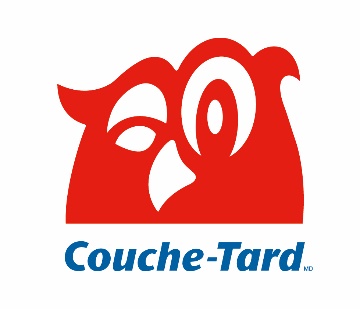 Horaire : Temps plein ou temps partiel de jour de semaine (à déterminer selon nos besoins et votre disponibilité)Salaire (jour et soir) : 13,70$/h (Prime incluse) + prime de rétention de 500$ après 6 moisPourquoi tu devrais choisir l’un de nos dépanneurs :Jusqu’à 20% de rabais sur presque tout en magasin;Ambiance familiale;Programme de bourses d’études offrant jusqu'à 1 000$ par année *;Opportunités d’avancement au sein de l’entreprise;Rabais corporatifs intéressants;Journées de congé mobiles;Programme de reconnaissance des années de service;Le port du jeans durant les heures de travail.À quoi ressemblera ton quotidien dans un de nos dépanneurs :Dépasser les attentes des clients en les accueillant et en leur offrant un service rapide et exact;Prendre part à l’optimisation des ventes et à la rentabilité du magasin;Remplir les étalages, faire la rotation, le « facing » et l’étiquetage des produits;S’occuper de l’approvisionnement de certains aliments (Taquitos, Hot Dog, etc) et pâtisseries;Respecter les normes d’hygiène et de salubrité;S’assurer que le magasin et les équipements soient propres et attirants.Ce que nous cherchons pour l’un de nos dépanneurs :Des gens souriants;Bonne aptitude pour le service à la clientèle;Apte à rester debout pendant de longues périodes.Apte à soulever et à transporter de la marchandise régulièrement, fréquemment et sans aide, au besoin. Le poids de la marchandise peut varier pouvant peser jusqu’à 12 kg (25 lb).Pour en savoir plus, consultez notre site internet : https://carrieres.couche-tard.com Viens grandir avec nous ! Suivez-nous sur LinkedIn! Le masculin est utilisé, sans discrimination, afin d’alléger le texte. Nous remercions tous les candidats de l’intérêt qu’ils portent à ce poste; seules les personnes sélectionnées seront contactées.

Couche-Tard / Circle K valorise la diversité sur le lieu de travail et s'engage à respecter l'équité en matière d'emploi en encourageant les candidatures des groupes désignés suivants : les femmes, les autochtones, les personnes handicapées et les membres des minorités visibles.  Des accommodements sont disponibles sur demande pour les candidats qui participent à tous les aspects du processus de sélection.